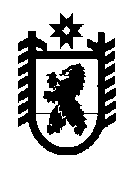 РЕСПУБЛИКА  КАРЕЛИЯ Калевальский  муниципальный районМуниципальное образование «Калевальское городское поселение»Администрация  Калевальского городского поселенияПОСТАНОВЛЕНИЕВ соответствии с Федеральным законом от 06.10.2003г. № 131-ФЗ "Об общих принципах организации местного самоуправления в Российской Федерации", Федеральным законом от 02.04.2014г. № 44-ФЗ «Об участии граждан в охране общественного порядка», в целях создания условий для деятельности добровольных формирований граждан по охране общественного порядка на территории Калевальского городского поселения, Администрация Калевальского городского поселения ПОСТАНОВЛЯЕТ:1. Утвердить Положение о добровольных народных дружинах на территории Калевальского городского поселения согласно приложению №1.2. Контроль за выполнением настоящего постановления оставляю за собой.3. Опубликовать настоящее постановление в Информационном бюллетене Калевальского городского поселения «Вестник» и на официальном сайте.4. Настоящее постановление вступает в силу после его официального опубликования.Глава Калевальскогогородского поселения                                                   		    З.П. ПекшуеваПриложение № 1УТВЕРЖДЕНОПостановлением администрации Калевальского городского поселенияот 07.05.2015 г. № 54ПОЛОЖЕНИЕО ДОБРОВОЛЬНЫХ НАРОДНЫХ ДРУЖИНАХна территории Калевальского городского поселения 1. Общие положения1.1. Настоящее Положение принято в целях укрепления охраны общественного порядка на территории Калевальского городского поселения с учетом положений Федерального закона от 02.04.2014г. № 44-ФЗ «Об участии граждан в охране общественного порядка», Закона Хабаровского края от 25.04.2012 г. № 188 «О регулировании отдельных вопросов участия граждан в охране общественного порядка на территории Хабаровского края», в соответствии с пунктом 33 статьи 5 Устава Корфовского городского поселения.1.2. Положение определяет порядок создания и деятельности добровольной народной дружины (далее - ДНД).1.3. Действие настоящего Положения не распространяется на правоотношения, возникающие в связи со специальными видами деятельности правоохранительных органов, с частной детективной и охранной деятельностью, регулируемой федеральными законами.1.4. Работа ДНД строится на строгом соблюдении законности и основывается на Конституции Российской Федерации, Федеральных законах и законодательстве Хабаровского края, муниципальных правовых актах, указаниях правоохранительных органов и настоящим Положением.2. Порядок создания и деятельности ДНД2.1. ДНД создаются по инициативе жителей Калевальского городского поселения, изъявивших желание участвовать в охране общественного порядка, в форме общественной организации с уведомлением администрации Калевальского городского поселения, ОМВД России по Калевальскому району.2.2. ДНД могут участвовать в охране общественного порядка только после внесения их в региональный реестр.2.3. ДНД действуют в соответствии с настоящим Положением, федеральными законами и принятыми в соответствии с ними иными нормативными правовыми актами Российской Федерации, а также уставом ДНД.2.4. ДНД решают стоящие перед ними задачи во взаимодействии с администрацией Калевальского городского поселения, ОМВД России по Калевальскому району и иными правоохранительными органами.2.5. Основными направлениями деятельности ДНД являются:1) содействие органам внутренних дел (полиции) и иным правоохранительным органам в охране общественного порядка;2) участие в предупреждении и пресечении правонарушений на территории по месту создания ДНД;3) участие в охране общественного порядка в случаях возникновения чрезвычайных ситуаций;4) распространение правовых знаний, разъяснение норм поведения в общественных местах.2.6. Порядок создания, реорганизации и (или) ликвидации народных дружин определяется Федеральным законом от 19.05.1995 года № 82-ФЗ "Об общественных объединениях".2.7. Не могут быть учредителями народных дружин граждане:1) имеющие неснятую или непогашенную судимость;2) в отношении которых осуществляется уголовное преследование;3) ранее осужденные за умышленные преступления;4) включенные в перечень организаций и физических лиц, в отношении которых имеются сведения об их причастности к экстремистской деятельности или терроризму, в соответствии с Федеральным законом от 07.08.2001 года № 115-ФЗ "О противодействии легализации (отмыванию) доходов, полученных преступным путем, и финансированию терроризма";5) в отношении которых вступившим в законную силу решением суда установлено, что в их действиях содержатся признаки экстремистской деятельности;6) страдающие психическими расстройствами, больные наркоманией или алкоголизмом;7) признанные недееспособными или ограниченно дееспособными по решению суда, вступившему в законную силу;8) подвергнутые неоднократно в течение года, предшествовавшего дню создания народной дружины, в судебном порядке административному наказанию за совершенные административные правонарушения;9) имеющие гражданство (подданство) иностранного государства.2.8. Создание народных дружин при политических партиях, религиозных объединениях, а также создание и деятельность политических партий и религиозных объединений в народных дружинах запрещены.3. Порядок приема в ДНД и исключения из них 3.1. Руководство деятельностью народных дружин осуществляют командиры народных дружин, избранные членами народных дружин по согласованию с администрацией Калевальского городского поселения, ОМВД России по Калевальскому району.3.2. В ДНД принимаются на добровольной основе жители Калевальского городского поселения, достигшие возраста восемнадцати лет, способные по своим деловым и личным качествам исполнять обязанности народных дружинников.3.3. В ДНД не могут быть приняты граждане:1) имеющие неснятую или непогашенную судимость;2) в отношении которых осуществляется уголовное преследование;3) ранее осужденные за умышленные преступления;4) включенные в перечень организаций и физических лиц, в отношении которых имеются сведения об их причастности к экстремистской деятельности или терроризму, в соответствии с Федеральным законом от 07.08.2001 года № 115-ФЗ "О противодействии легализации (отмыванию) доходов, полученных преступным путем, и финансированию терроризма";5) в отношении которых вступившим в законную силу решением суда установлено, что в их действиях содержатся признаки экстремистской деятельности;6) страдающие психическими расстройствами, больные наркоманией или алкоголизмом;7) признанные недееспособными или ограниченно дееспособными по решению суда, вступившему в законную силу;8) подвергнутые неоднократно в течение года, предшествовавшего дню принятия в народную дружину, в судебном порядке административному наказанию за совершенные административные правонарушения;9) имеющие гражданство (подданство) иностранного государства.3.4. Народные дружинники могут быть исключены из ДНД в следующих случаях:1) на основании личного заявления народного дружинника;2) при наступлении обстоятельств, указанных в ст. 3.3 настоящего Положения;3) при совершении народным дружинником, участвующим в охране общественного порядка, противоправных действий либо бездействии, повлекших нарушение прав и свобод граждан, общественных объединений, религиозных и иных организаций;4) в связи с неоднократным невыполнением народным дружинником требований устава народной дружины либо фактическим самоустранением от участия в ее деятельности;5) в связи с прекращением гражданства Российской Федерации.3.5. Народные дружинники проходят подготовку по основным направлениям деятельности ДНД, к действиям в условиях, связанных с применением физической силы, по оказанию первой помощи в порядке, утвержденном федеральным органом исполнительной власти в сфере внутренних дел.4. Удостоверение и форменная одежда ДНД 4.1. ДНД при участии в охране общественного порядка должны иметь при себе удостоверение народного дружинника, а также носить форменную одежду и (или) использовать отличительную символику ДНД. Образец и порядок выдачи удостоверения, образцы форменной одежды и (или) отличительной символики народного дружинника устанавливаются Законом Хабаровского края от 25.04.2012 г. № 188 «О регулировании отдельных вопросов участия граждан в охране общественного порядка на территории Хабаровского края».4.2. Запрещается использование удостоверения народного дружинника, ношение форменной одежды либо использование отличительной символики народного дружинника во время, не связанное с участием в охране общественного порядка.5. Права ДНД5.1. ДНД при участии в охране общественного порядка имеют право:1) требовать от граждан и должностных лиц прекратить противоправные деяния;2) принимать меры по охране места происшествия, а также по обеспечению сохранности вещественных доказательств совершения правонарушения с последующей передачей их сотрудникам полиции;3) оказывать содействие полиции при выполнении возложенных на нее Федеральным законом от 07.02.2011 года № 3-ФЗ "О полиции" обязанностей в сфере охраны общественного порядка;4) применять физическую силу в случаях и порядке, предусмотренных настоящим Положением;5) осуществлять иные права, предусмотренные настоящим Положением, федеральными законами.5.2. Народные дружинники вправе отказаться от исполнения возложенных на них обязанностей в случае, если имеются достаточные основания полагать, что их жизнь и здоровье могут подвергнуться опасности.6. Обязанности народных дружинников 6.1. ДНД при участии в охране общественного порядка обязаны:1) знать и соблюдать требования законодательных и иных нормативных правовых актов в сфере охраны общественного порядка;2) при объявлении сбора ДНД прибывать к месту сбора в установленном порядке;3) соблюдать права и законные интересы граждан, общественных объединений, религиозных и иных организаций;4) принимать меры по предотвращению и пресечению правонарушений;5) выполнять требования уполномоченных сотрудников органов внутренних дел (полиции) и иных правоохранительных органов, не противоречащие законодательству Российской Федерации;6) оказывать первую помощь гражданам при несчастных случаях, травмах, отравлениях и других состояниях и заболеваниях, угрожающих их жизни и здоровью, при наличии соответствующей подготовки и (или) навыков;7) иметь при себе и предъявлять гражданам, к которым обращено требование о прекращении противоправного деяния, удостоверение установленного образца.6.2. Народные дружинники могут привлекаться к участию в охране общественного порядка в их рабочее или учебное время с согласия руководителя организации по месту их работы или учебы.7. Общие условия и пределы применения ДНД физической силы 7.1. Народные дружинники при участии в охране общественного порядка могут применять физическую силу для устранения опасности, непосредственно угрожающей им или иным лицам, в состоянии необходимой обороны или крайней необходимости в пределах, установленных законодательством Российской Федерации.7.2. Перед применением физической силы народный дружинник обязан сообщить лицу, в отношении которого предполагается ее применение, что он является народным дружинником, предупредить о своем намерении и предоставить данному лицу возможность для прекращения действий, угрожающих жизни и здоровью народного дружинника или иных лиц.7.3. Народный дружинник имеет право не предупреждать о своем намерении применить физическую силу, если промедление в ее применении создает непосредственную угрозу жизни и здоровью граждан или народного дружинника либо может повлечь иные тяжкие последствия.7.4. Народный дружинник при применении физической силы действует с учетом создавшейся обстановки, характера и степени опасности действий лиц, в отношении которых применяется физическая сила, характера и силы оказываемого ими сопротивления.7.5. Народный дружинник обязан оказать гражданину, получившему телесные повреждения в результате применения физической силы, первую помощь, а также в случае необходимости принять меры по обеспечению оказания ему медицинской помощи в возможно короткий срок.7.6. О применении физической силы, в результате которого причинен вред здоровью гражданина, народный дружинник обязан незамедлительно уведомить командира ДНД, который не позднее трех часов с момента ее применения информирует об этом ОМВД России по Калевальскому району.7.7. Народным дружинникам при участии в охране общественного порядка запрещается применять физическую силу для пресечения правонарушений, за исключением случаев, указанных в ст. 7.1 настоящего Положения, а также в отношении женщин с видимыми признаками беременности, лиц с явными признаками инвалидности, несовершеннолетних, когда их возраст очевиден или известен, за исключением случаев совершения указанными лицами вооруженного либо группового нападения.8. Ответственность народных дружинников8.1. За противоправные действия народные дружинники несут ответственность, установленную законодательством Российской Федерации.8.2. Действия народных дружинников, нарушающие права и законные интересы граждан, общественных объединений, религиозных и иных организаций, могут быть обжалованы в порядке, установленном законодательством Российской Федерации.9. Поощрение народных дружинников, активно участвующих в охране общественного порядка9.1. За активное участие в охране общественного порядка народные дружинники могут поощряться путем:1) объявления благодарности;2) вручения благодарственного письма;3) награждения почетной грамотой;4) награждения ценным подарком;5) выдачи денежной премии.Поощрение народного дружинника осуществляется уполномоченным органом по мотивированному ходатайству командира народной дружины.9.2. За особые заслуги при выполнении общественного долга и проявленные при этом мужество и героизм народные дружинники могут представляться к государственным наградам Российской Федерации и наградам края в соответствии с нормативными правовыми актами Российской Федерации и Республики Карелия.10. Взаимодействие ДНД с органами внутренних дел (полицией) и иными правоохранительными органами 10.1. Планы работы ДНД, место и время проведения мероприятий по охране общественного порядка, количество привлекаемых к участию в охране общественного порядка народных дружинников подлежат согласованию с администрацией Калевальского городского поселения, ОМВД России по Калевальскому району, иными правоохранительными органами.10.2. Порядок взаимодействия ДНД с органами внутренних дел (полицией) и иными правоохранительными органами определяется совместным решением ДНД, администрации Калевальского городского поселения, ОМВД России по Калевальскому району, иных правоохранительных органов.11. Надзор и контроль за деятельностью ДНД 11.1. Надзор за исполнением ДНД законов осуществляет прокуратура Российской Федерации в соответствии с Федеральным законом от 17.01.1992 года № 2202-1 "О прокуратуре Российской Федерации".11.2. В случае приобретения ДНД прав юридического лица контроль за соответствием их деятельности уставным целям осуществляется органом, принимающим решение о государственной регистрации общественных объединений, в соответствии с Федеральным законом от 19.05.1995 года № 82-ФЗ "Об общественных объединениях".11.3. Контроль за деятельностью народных дружин, указанной в ст. 2.5 настоящего Положения, осуществляется федеральным органом исполнительной власти в сфере внутренних дел в соответствии с законодательством Российской Федерации.12. Гарантии правовой защиты народных дружинников и внештатных сотрудников полиции 12.1. Народные дружинники при исполнении обязанностей народного дружинника находятся под защитой государства. Их законные требования о прекращении противоправных действий обязательны для исполнения всеми гражданами и должностными лицами.12.2. Никто не вправе принуждать народных дружинников исполнять обязанности, которые не возложены на них настоящим Положением. При получении указаний, противоречащих законодательству Российской Федерации, народные дружинники обязаны руководствоваться настоящим Положением и федеральными законами.12.3. Воспрепятствование осуществляемой на законном основании деятельности народного дружинника в связи с его участием в охране общественного порядка либо невыполнение его законных требований о прекращении противоправных действий влечет ответственность в соответствии с законодательством Российской Федерации.13. Материальное стимулирование, льготы и компенсации народных дружинников 13.1 Народным дружинникам по месту работы предоставляется ежегодный дополнительный отпуск без сохранения заработной платы продолжительностью до десяти календарных дней.13.2. Народным дружинникам может выплачиваться вознаграждение за помощь в раскрытии преступлений и задержании лиц, их совершивших.От  07.05.2015 года № 54п. КалевалаОб утверждении Положения о добровольныхнародных дружинах на территории Калевальского городского поселения Об утверждении Положения о добровольныхнародных дружинах на территории Калевальского городского поселения 